Домашняя контрольная работа №1 по теме «Метод координат»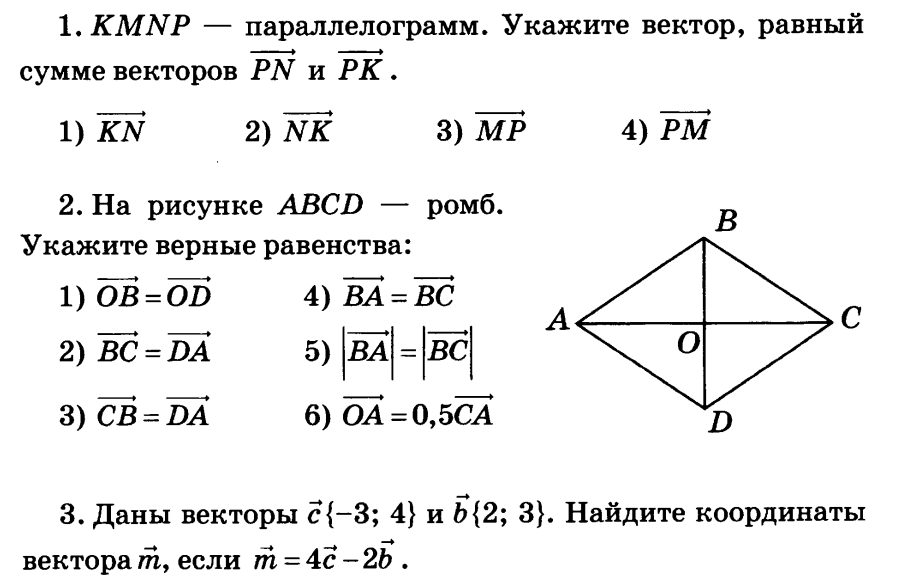 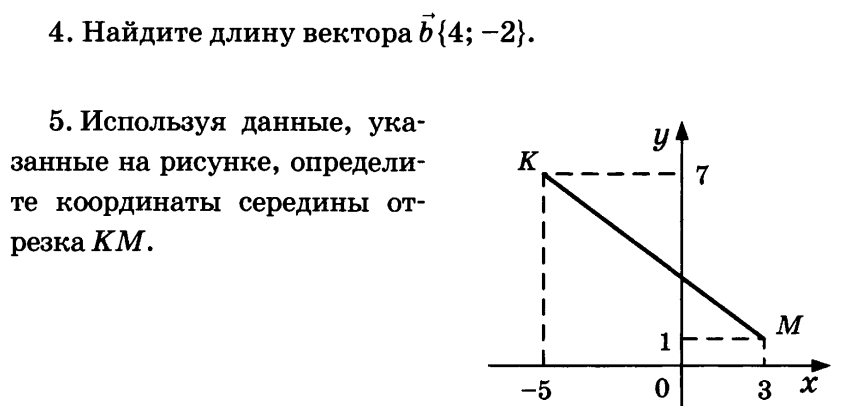 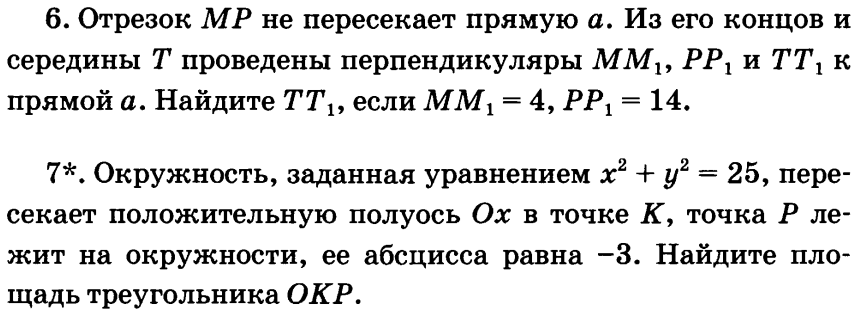 